«Семья и Отечество в моей жизни»Составил: классный руководитель 8 класса Василихин.В.П.Целью Единого классного часа «Семья и Отечество в моей жизни» является воспитание ценностного отношения к семье, формирование у обучающихся активной гражданской позиции и любви к Отечеству, основанной на исторических традициях Ставрополья, любви к своей малой Родине.
Задачи Единого классного часа «Семья и Отечество в моей жизни»:
- воспитание у школьников ответственного отношения к созданию в будущем своей семьи;
- сохранение семейных ценностей, традиций;
- формирование правовой культуры, правосознания обучающихся, их уважение к Отечеству;
- развитие у школьников чувства гордости за Ставрополья,, как многонационального региона.Оформление доски – пословицы о семье, высказывания:Любовь и уважение к родителям без всякого сомнения есть чувство святое. (В.Г.Белинский)Неуважение к предкам есть первый признак безнравственности. (А.С.Пушкин)Любовь к родителям – основа всех добродетелей. (Цицерон)Кого в детстве воспитаешь на того в старости и обопрешься!При солнце тепло, при родителях хорошо!Береги отца с матерью: других не найдешьЛучшая семейная дипломатия – это дипломатия полного взаимного доверия и безграничной искренности. (И.Шамякин)Счастлив тот, кто счастлив у себя дома.(Л.Н.Толстой)Ход классного часа:"Крепка семья - крепка Держава" 
Людская мудрость так гласит. 
В семье порядок, уваженье - 
Держава крепнет, как гранит. 
И тот гранит никто не сломит, 
Ему почет и лавры славы. 
Держись, СЕМЬЯ! Расти, цвети. 
Ведь ты кусочек всей ДЕРЖАВЫ!!! «Семья и Отечество в моей жизни» - название нашего классного часа.
1. Сегодня для вас прозвенел последний звонок. Хочется надеяться, что школьные годы вы будете вспоминать с теплотой, как лучшее время вашего детства, и школьная семья останется в памяти на долгие годы.Сейчас вы одноклассники, но пройдёт время, вы разъедитесь по разным городам, станете взрослыми, у вас будет своя семья, дети. Так устроен человек и такова жизнь. Мы рождаемся в семье, а, вырастая, создаем свою собственную.2. Семьи бывают разные. Бывают весёлые и счастливые, строгие, несчастливые. Почему так? Разные семьи имеют, как и люди, разные характеры. Человек, как личность, определяет свою жизнь, исходя из своих жизненных принципов. Семья, состоящая из отдельных личностей, строит свою жизнь, основываясь на собственных ценностях.Дать определение «семейные ценности» непросто, наверное, семейные ценности – это то, что важно для семьи.Получается, что в каждой семье главное что-то свое: одним необходимо доверие, а другим требуется процветание семейного бизнеса. Очевидно, что в этих двух семьях ценности будут разными. Поэтому сказать, какие должны быть семейные ценности, и уж тем более рассказать об их иерархии, миссия невыполнимая, каждая семья имеет свой взгляд на то, что для нее важно, сама расставляет приоритеты. И это неудивительно – все мы разные.Поэтому-то и нет готового рецепта того, какие ценности следует культивировать в своей семье. Можно только рассмотреть какие бывают семейные ценности и подумать, что подходит именно для вас, а что будет бесполезным.Какие бывают семейные ценности?Общение. Для любого человека важно общение, ему необходимо делиться информацией, высказывать собственное мнение, получать советы и рекомендации.Уважение. Если члены семьи не уважают друг друга, не интересуются мнением друг друга, то и нормальное общение между ними возможно не будет. Важно не путать уважение и страх, дети должны уважать отца, а не бояться его.Чувство значимости для своей семьи. Возвращаясь домой, мы хотим видеть радость в глазах близких, нам нужно чувствовать их любовь, знать, что она не зависит от достижений и побед. Хочется верить, что свое в свободное время каждый член семьи найдет минутку для другого, а не уйдет с головой в свои проблемы.Умение прощать. Никто из нас не совершенен и семья это последнее место, где нам хотелось бы слышать упреки и критику в свой адрес. А потому нужно научиться прощать ошибки других и не повторять свои собственные.Традиции. У кого-то традиция собираться всей семьей на 9 мая у бабушки-ветерана ВОВ, кто-то по субботам смотрит фильмы, собравшись в зале у телевизора, а кто-то каждый месяц всей семьей выбирается за город (в боулинг, аквапарк). У каждой семьи традиция своя, но ее наличие является сплачивающим фактором и делает семью уникальной.Ответственность. Это чувство присуще всем состоявшимся людям и детям мы стараемся его привить как можно раньше. Но должна присутствовать ответственность не только за рабочие моменты, но и перед семьей, ведь все, что мы делаем это ради семьи и все ее члены должны знать это..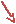 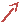 семья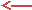 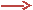 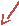 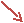 Составим синквейн со словом семья   3. Давайте сейчас по ходу нашей беседы попробуем выработать заповеди (правила) семейной жизни.Разберемся в такой ситуации.Вы пришли домой, а там безрадостная или гнетущая атмосфера. И такой вопрос предлагаю я для вашего обсуждения«Как повысить настроение папе и маме?»Предложения детей.     Вы предложили много способов для того, чтобы повысить настроение своим родителям. Я думаю, что главное -  это проявить свое участие.И первая заповедь семейной жизни: «Подари родителям радость»Семья складывается не только из родителей. Есть братья и сестры, тети и дяди, бабушки и дедушки. А каких вы еще знаете родственников? Попытаемся выяснить.К вам пришли свекровь и свёкор. Кто это? (Ответ: родители мужа)К вам пришли тесть и теща. Кто это? (Ответ: родители жены)К вам пришли невестка и сноха. Кто это? (Ответ: это одно и то же лицо, поскольку женщина может быть снохой только для свёкра, остальной родне она невестка).   Но есть ещё и другие родственники. Это шурин, деверь, золовка, свояченица. Кто они? 1. Шурин – брат жены2. Деверь – брат мужа3. Золовка – сестра мужа4. Свояченица – сестра жены   Рождаясь, человек получает имя. Наши предки придавали имени особое значение. Считалось, что оно во многом определяет дальнейшую жизнь ребенка, его успехи и неудачи, достоинства и пороки. Вот почему в старину имя давалось или по церковным книгам в честь святого, чей праздник отмечается в месяце рождения ребенка, или в честь кого-либо из членов семьи. Поднимите руку те, имя которых совпадает с именами близких или дальних родственников.( Дети рассказывают о родственниках, в честь которых они получили  свои имена).И вот наша вторая заповедь семейной жизни:«Проявляй заботу и участие к близким и дальним родственникам».Особое значение для каждой семьи имеют ее обычаи и традиции.   Давайте вспомним замечательные традиции, издавна укоренившиеся в русских семьях. Наряду с традиционными, т.е. такими, которые празднует вся страна, у каждой семьи есть свои собственные.(День рождения, день бракосочетания, проводы в армию, новоселье, вручение аттестата об окончании школы, день первой зарплаты, поступление в первый класс, прощание с детским садом, прощание с начальной школой, покупка дачи, автомобиля, победа в конкурсе...)«Традиции русских семей».1. Собираться всей семьей в родительском доме в праздники, а также отмечать семейные праздники;2. Всем вместе петь и играть на музыкальных инструментах;3. Приглашать гостей и собирать застолье;4. Собирать и хранить семейные фотографии;5. Хранить вещи, принадлежавшие родственникам, как предметы старины и как память о родных и близких;6. Представители одной семьи занимались одним видом деятельности. Так рождались династии гончаров, военных, строителей, учителей.Третья заповедь семейной жизни: «Свято храни традиции своей семьи»Жить на Кубани и не любить этот удивительный, благословенный край нельзя. Ведь здесь переплелись обычаи и традиции разных народностей: адыгов, черкесов, казаков и иногороднего люда из других деревень и городов.Помни, брат, что у казаков:Дружба – обычай;Товарищество – традиции;Гостеприимство – закон.  Казак не может считать себя казаком, если не знает и не  соблюдает традиции и обычаи казаков.  Беспощадные к врагам, казаки в своей среде были всегда благодушны, щедры и гостеприимны. Чрезвычайно строго в казачьей среде, наряду с заповедями Господними, соблюдались традиции, обычаи, поверья, которые являлись необходимостью каждой казачьей семьи, несоблюдение или нарушение их осуждалось всеми жителями хутора или станицы, поселка. Если коротко сформулировать их, то получатся своеобразные неписанные казачьи домашние законы:1.     Уважительное отношение к старшим.2.     Безмерное почитание гостя.3.     Уважение к женщине (матери, сестре, жене).Непочитание отца с матерью считались за большой грех. Без согласия родителей и родни, как правило, не решались вопросы создания семьи: родители принимали самое непосредственное участие в ее создании.         В обращении с родителями и вообще со  старшими соблюдались сдержанность, вежливость и уважительность. На Ставрополье,  обращались к отцу, матери только на «Вы» - «Вы, мама», «Вы, тату».Хранителями обычаев выступали у казаков старики. В присутствии казаков не садился даже атаман. Важную роль в казацкой семье играла бабушка. Муж на службе, жена в поле, а всё воспитание детей ложилось на плечи бабушек, которые пользовались уважением в семье. Благодаря традиции передачи устной информации от деда к отцу и от отца к сыну, кубанцы сохранили свою культуру.А вот и четвёртая заповедь семейной жизни: «Жизнь – это дорога, полная испытаний.Будь готов с честью пройти их»Пятая заповедь семейной жизни: «Семейное счастье зависит от каждого из членов семьи»Как вы можете объяснить две последние заповеди?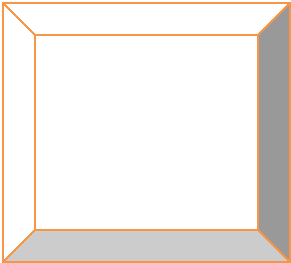 Заповеди (правила) семейной жизниПодари родителям радостьПроявляй заботу и участие к близкими дальним родственникамСвято храни традиции своей семьиЖизнь – это дорога, полная испытаний.Будь готов с честью пройти ихСемейное счастье зависит от каждогоиз членов семьи4. Ответьте на вопросы:Как говорят о тех, кто разглашает внутренние семейные неприятности и ссоры? (Выносить сор из избы.)Вот русская пословица: «Жить для себя – тлеть, для семьи – … (пропущен глагол), а для народа – светить». Назовите пропущенный глагол. (Гореть.)Назовите совсем неподходящий месяц для женитьбы. (Май, потом придётся всю жизнь маяться.)Ребенок моего отца, мне не брат. Кто это? (Моя сестра.)Меня зовут Юра. У моей сестры только один брат. Как зовут брата моей сестры? (Юра.)Самые семейные грибы – это… Какие? (Опята.)Какое растение олицетворяет собой одновременно и родного, и приемного родственника? (Мать-и-мачеха.)Это дорогое всем слово есть практически во всех славянских языках. В сербском и словенском языках оно имеет значение «хороший урожай». В чешском, словацком и польском оно означает «семья». Что это за слово? (Родина.)5. Родина… Отечество… Отечеством мы зовем Россию потому, что в ней жили испокон веку отцы и деды наши. Родиной мы зовем ее потому, что в ней мы родились, в ней говорят родным нам языком и все в ней для нас родное, а матерью потому, что она вскормила нас своим хлебом, выучила языку, как мать. Одна у человека родная мать, одна у него и Родина.А как же называют человека проживающего в той или иной стране?Гражданин - лицо, принадлежащее к постоянному населению данного государства, пользующееся его защитой и наделенное совокупностью прав и обязанностей.Кем же должен быть каждый гражданин страны?Патрио́т — патриотичный человек — тот, кто любит своё Отечество, предан своему народу, готов на жертвы и подвиги во имя интересов своей Родины.Безусловно, каждый гражданин своей страны должен быть её патриотом, поэтому и понятия Родина, гражданин, патриот – неразрывно связаны друг с другом.На протяжении многих веков не раз приходилось русским людям отстаивать свободу и независимость своей Родины. Любовь к Родине и защита Родины всегда были понятиями неразделимыми.Отечество моё! Россия!В тебе дух старины живет.И не одна еще стихияНе победила твой народ.Из тьмы веков ты восставалаИ становилась всё сильней.Великую землю,Любимую землю,Где мы родились и живём,Мы Родиной светлой,Мы Родиной светлой,Мы Родиной нашей зовём!Каждый человек должен уважать и почитать свою семью и конечно не забывать предков и традиции. Успех и благополучие страны, родного края всегда зависело и зависит от жителей. Чем крепче и дружнее семья, тек крепче власть. А Ставрополья, с давних времён и по сей день “крепка семьёй своей”.126 национальностей проживает на территории Кубани.В рамках социально-информационной программы "Гордость Ставрополья, " на сайте информационном портале "ЮГА.ру" было открыто онлайн-голосование, призванное определить настоящие символы Ставропольского  края. На  общий вопрос "Что, на Ваш взгляд, можно назвать гордостью Ставрополья, ?" были получены следующие ответы: 
- население – ни в одном городе России не оказывают такой теплый и радушный прием;
- Diary.ru (сайт онлайн-дневников);
- благосостояние;
- крестьян-пахарей
- ее историю и людей, живущих в этом благодатном крае;
- людей, которые проживают на Кубани;
- климат, природу;
- дерево катальпу – такого нигде в России нет; 
- помидоры на клумбах;
- теплоту человеческой души;
- плодородные земли Кавказа, горные просторы, реки, леса, поля, Черное море, климат, обычаи, кавказский дух;
-человек – главное достояние Кубани: свободный, трудолюбивый, умеющий за себя постоять;
-теплоту;
-наших прекрасных девушек, ведь нигде в мере нет таких удивительных и неповторимых;
-вина.Обобщите: Что же является гордостью Ставрополья, ?6. Вы вступаете во взрослую жизнь, и от вас зависит будущее нашей страны. Не надейтесь на кого-то, сами обустраивайте свою жизнь и жизнь окружающих.Семья – это счастье, любовь и удача, 
Семья – это летом поездки на дачу. 

Семья – это праздник, семейные даты, 
Подарки, покупки, приятные траты. 

Рождение детей, первый шаг, первый лепет, 
Мечты о хорошем, волнение и трепет. 

Семья – это труд, друг о друге забота, 
Семья – это много домашней работы. 

Семья – это важно! 
Семья – это сложно! 
Но счастливо жить одному невозможно! 

Всегда будьте вместе, любовь берегите, 
Обиды и ссоры подальше гоните, 
Хотим, чтоб про вас говорили друзья: 
Какая хорошая эта семья!Не забывайте о нашем разговоре. В добрый путь!